РЕШЕНИЕВ соответствии с Решением Городской Думы Петропавловск-Камчатского городского округа от 31.10.2013 № 145-нд «О наградах и почетных званиях Петропавловск-Камчатского городского округа» Городская Дума Петропавловск-Камчатского городского округаРЕШИЛА:1. Наградить Почетными грамотами Городской Думы Петропавловск-Камчатского городского округа за значительный вклад в развитие культуры на территории Петропавловск-Камчатского городского округа в результате добросовестного труда и высокого уровня профессионализма следующих работников муниципального бюджетного учреждения культуры «Центральная городская библиотека»:– Макову Светлану Евгеньевну – заведующего сектором по работе с детьми библиотеки № 1; – Фомину Екатерину Николаевну – заведующего отделом юридического и кадрового сопровождения;– Шичкину Елену Михайловну – библиотекаря 1 категории.2. Разместить настоящее решение на официальном сайте Городской Думы Петропавловск-Камчатского городского округа в информационно-
телекоммуникационной сети «Интернет».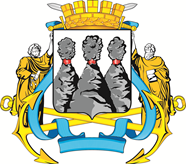 ГОРОДСКАЯ ДУМАПЕТРОПАВЛОВСК-КАМЧАТСКОГО ГОРОДСКОГО ОКРУГАот 11.05.2021 № 927-р38-я (внеочередная) сессияг.Петропавловск-КамчатскийО награждении Почетными грамотами Городской Думы Петропавловск-Камчатского городского округа работников муниципального бюджетного учреждения культуры «Центральная городская библиотека»Председатель Городской Думы Петропавловск-Камчатского городского округа Г.В. Монахова